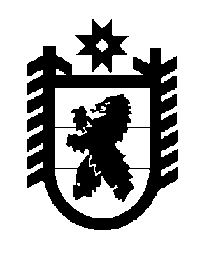 Российская Федерация Республика Карелия    ПРАВИТЕЛЬСТВО РЕСПУБЛИКИ КАРЕЛИЯПОСТАНОВЛЕНИЕот 11 декабря 2012 года № 381-Пг. Петрозаводск О разграничении имущества, находящегося в муниципальной собственности Лоухского муниципального районаВ соответствии с Законом Республики Карелия от 3 июля 2008 года  № 1212-ЗРК «О реализации части 111 статьи 154 Федерального закона             от 22 августа 2004 года № 122-ФЗ «О внесении изменений в законодательные акты Российской Федерации и признании утратившими силу некоторых законодательных актов Российской Федерации в связи с принятием федеральных законов «О внесении изменений и дополнений в Федеральный закон «Об общих принципах организации законодательных (представительных) и исполнительных органов государственной власти субъектов Российской Федерации» и «Об общих принципах организации местного самоуправления в Российской Федерации» Правительство Республики Карелия п о с т а н о в л я е т:1. Утвердить перечень имущества, находящегося в муниципальной собственности Лоухского муниципального района, передаваемого в муниципальную собственность Пяозерского городского поселения, согласно приложению. 2. Право собственности на передаваемое имущество возникает у Пяозерского городского поселения со дня вступления в силу настоящего постановления.             Глава Республики  Карелия                                                            А.П. ХудилайненПереченьимущества, находящегося в муниципальной собственности Лоухского муниципального района, передаваемого в муниципальную собственность Пяозерского городского  поселения________________Приложение к постановлению Правительства Республики Карелия от 11 декабря 2012 года № 381-П№п/пНаименование имуществаАдрес местонахождения имуществаИндивидуализирующие характеристики имущества1.Библиотечный фондпгт Пяозерский, ул. Дружбы, д. 23 количество экземпляров 7538, балансовая стоимость 426266 рублей 15 копеек2.Компьютер в сборепгт Пяозерский, ул. Дружбы, д. 23Colors модель АТХ-L 8024 190452, балансовая стоимость 23512 рублей3.Принтер лазерныйпгт Пяозерский, ул. Дружбы, д. 23Canon LBP 3000, балансовая стоимость 4406 рублей4.Цифровой план-шетный сканерпгт Пяозерский, ул. Дружбы, д. 23Hp scanjet 2400С, балансовая стоимость 2220 рублей5.Источник беспере-бойного питанияпгт Пяозерский, ул. Дружбы, д. 23340-SCH350W Peak , балансовая стоимость                  2862 рубля